MY-1680QAutomatic Die-cutting MachineProduct Introduction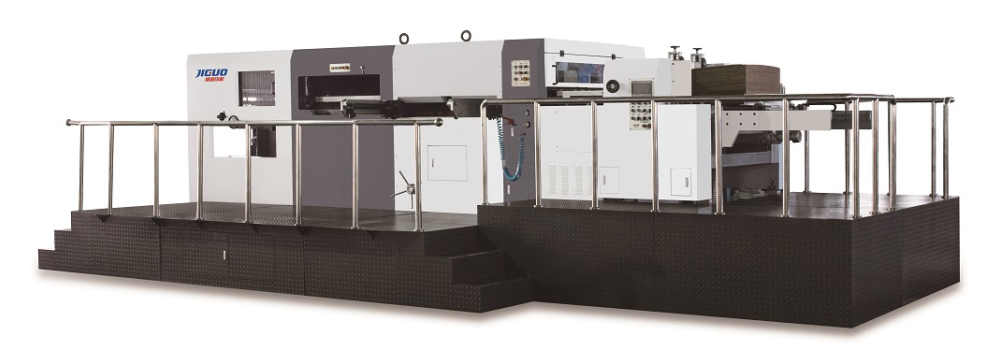 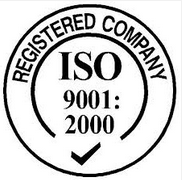 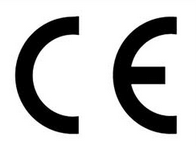 Tangshan Jiguo Printing Machinery Co.,Ltd.www.jiguo.net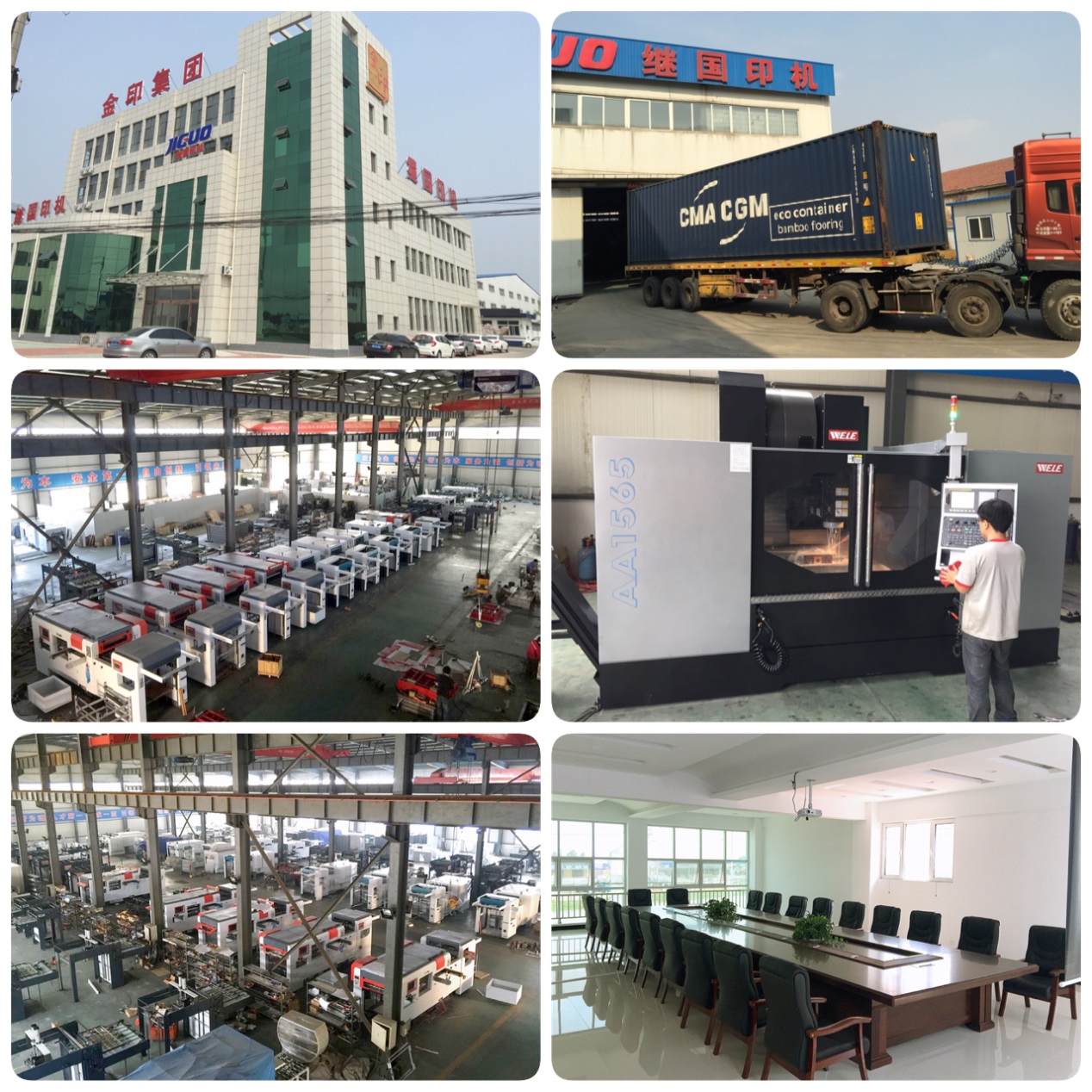 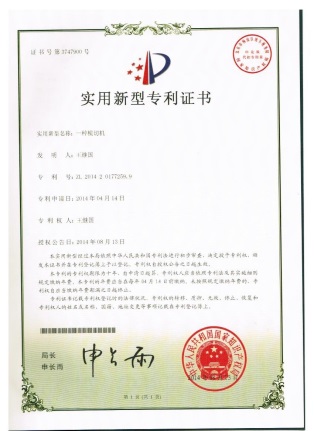 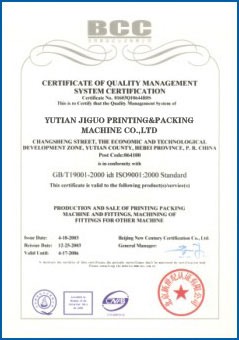 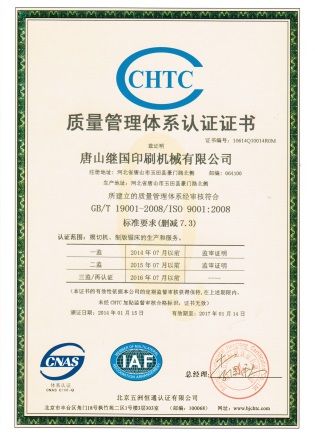 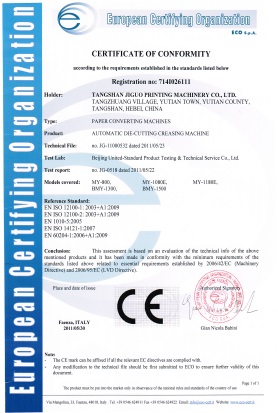 Company Profile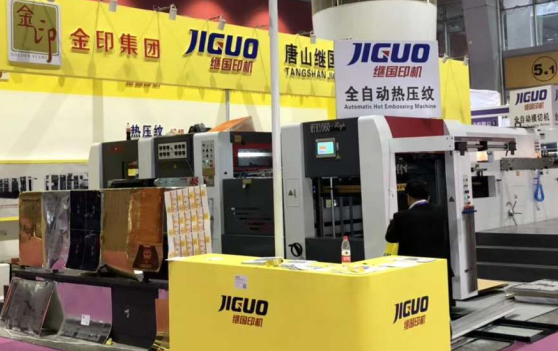 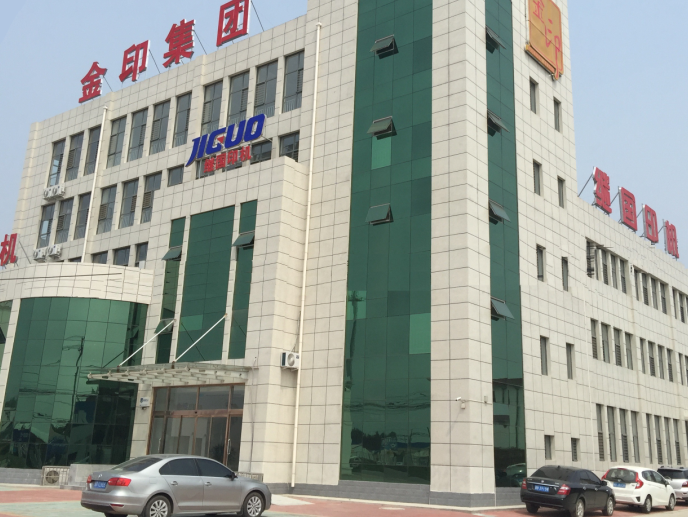 Tangshan Jiguo printing machinery Co., LTD., founded in 1996, is a high-tech enterprise started jointly by a number of senior engineers, and is located in the central area of YuTian County within the golden triangle economic zone consisted by Beijing, Tianjin and Tangshan city with 42.81 mu area covered. Our company has a technical team consisting of 160 elite personnel who contribute to our strong technical power, high level skills of design, assembly and manufacturing, perfect management system and advanced processing and testing equipments. Our company is specialized in production of post-print paper packaging equipments, and has established long-term scientific cooperation for die-cutting machine schemes with the Beijing Institute of Graphic Communication. The company is a modern enterprise incorporating the design, research and development, sales and service. There are two subsidiaries, respectively engaged in machinery parts processing and other printing equipment manufacturing, such as creasing matrix, etc. Our company adheres to the ideas "Technology boosts enterprise” and "Create first-class products". Advanced management concepts and ideas regarding talents as the base, technology as the soul, quality as the foundation, brand as the flag, marketing as the power and service as the source of the company, contributes to rapid development of our enterprise. Our products have passed the ISO9001 quality certification and the CE certification. We are now mainly producing MY800/1060high/1080E/1200E/1320S/1500S/1680S(Q) automatic die-cutting and creasing machine(with stripping unit), TMY-800H/1080/1320H automatic die-cutting and foil stamping machine, BMY1320/1500/1680 semi-automatic die-cutting machine(with stripping unit) and the HRB-1300/1500/1600H/A （Semi） automatic flute laminating machine, TC-760/1100/1500A/B/C Automatic windows patching machine, saw machine, creasing matrix and many other post-press equipment. Since its establishment, Tangshan Jiguo printing machines have attended hundreds of large exhibitions at home and abroad, and have won many honorary awards in the industry and received thousands of praises from domestic and international packaging enterprises. We have now grown into a well-known domestic post-press equipment manufacturing expert.Since first launched in market in 1996, with stable quality and reasonable price, our products have received many praises for our quality and reputation. Our company has become an internationally famous enterprises with products sold well all over the country and exported to over 20 countries and regions, including the United States, South Korea, Russia, India, Thailand, Peru, Egypt, Turkey and so on. JIGUO die-cutting series products are the star products of our company. Taking quality as the lifeline, we have manufactured post-press die-cutting machines with superior quality, low price and high cost performance both at home and abroad. With a high starting point and high standard, we have been incessantly pursuing our dream; with excellent quality, preferential prices and excellent service, we have been cooperating with friends at home and abroad closely to obtain mutual benefit and reciprocity, and create a better tomorrow.Descriptions of the entire productAutomatic die-cutting machine is the key device for the production of cartons, paper boxes and high standard paper products, etc. It is especially applicable to the automatic die-cutting and stripping of complicated paper boxes and cigarette cases to rationalize the production of paper boxes. This machine is integrally assembled, transported and mounted, it can be put into operated in one day, and thus the cost is reduced. The precise assembly and high configuration make it better than Taiwan machines and competitive with Japan machines.Advantages of our die-cutting machine:1、Paper Feeding Unit and Paper Conveying UnitPaper Feeding Unit：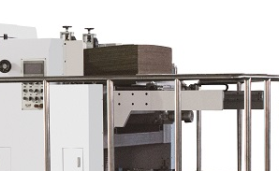 1) The high precision lead edge feeder, can adopt to different requirement of the different paper. Frequency conversion control wind volume adjustment. Wind suction area can adjust according to the paper size with high-power fan.2) The forward, backward, light and low positions can be adjusted according to the stock for smooth feeding of thinner paper, large gram cardboard and corrugated paper etc. 3) To improve the working efficiency, paper feeding and collecting are realized by Taiwan Chenggang dual-speed reduction motor which provides a long service life and a high torsional force, and it saves time due to its high lowering speed.Paper Conveying Unit：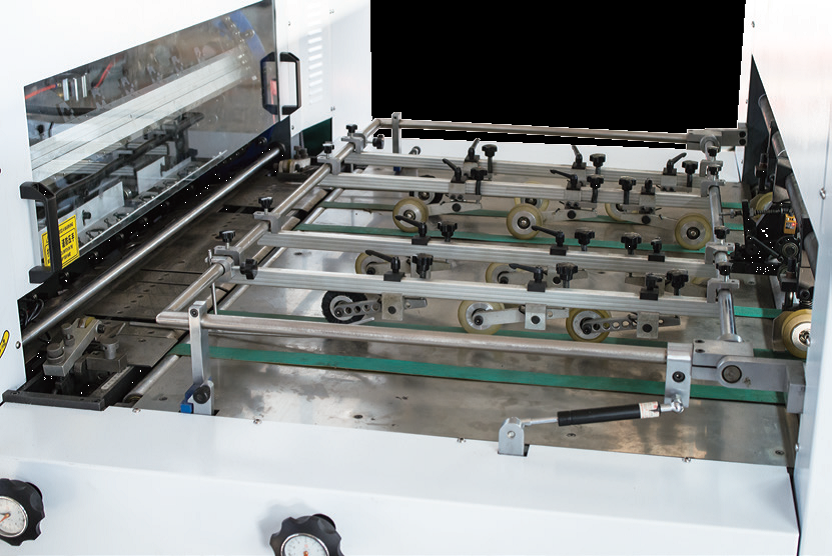 The paper conveying part is made of stainless steel plate to prevent rust and provide stable and correct paper conveying.Paper is positioned by a pushing unit and a pulling unit which can be shifted conveniently for different specifications of paper.Die-cutting Unit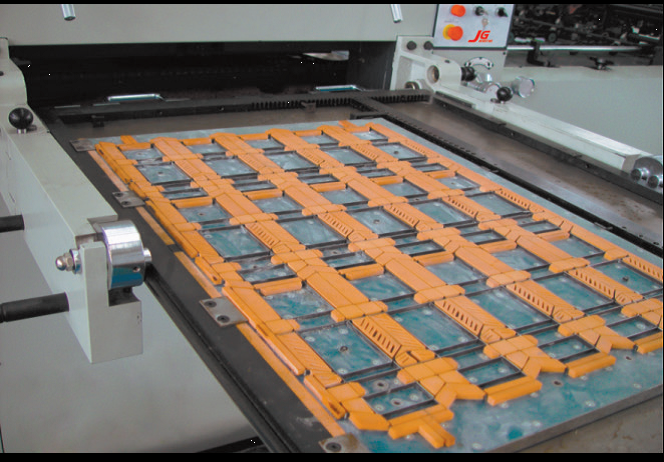 The cast wall plate is rejected because of its low pulling force but high deformation, and steel wall plate is applied like Japan machines. The pulling force is enlarged, i.e. the pressing force is enlarged, and it becomes firm and endurable without any deformation.This machine is upgraded to a brand high level by the automatic pressure regulation and automatic front scale regulation. The addition of this function upgrades it into a convenient and favorable digital device with high controlling speed.The oil route is forcibly lubricated by a HP oil pump as made in Taiwan to reduce wearing, an oil cooler is added to cool the lubricating oil, and the main chain is lubricated timely to improve the operation efficiency.The novel transmission mechanism provides high speed die-cutting, and the highly precise swing link platform improves the padding speed (almost without padding), as it is known the pressure can be hardly balanced in most of other common machines.The pneumatic plate locking unit can fix the upper frame more firmly and faster. In our die-cutting machine, the front, back, left and right are pneumatically locked simultaneously to realize a high correctness and a high speed. However, common machines are tightened by screws.The paper holding rack chain is imported from Germany, which provides a long service life and a stable die-cutting precision.The Taiwan intermittent mechanism is the main transmission part of the die-cutting machine, and it improves the die-cutting speed and precision and reduces the device noise, while the speed and precision cannot be realized by any domestic mechanism.The torque limiter is equipped with overload protection. The primary and secondary units can be separated at any overload to ensure the machine can be operated safely. The Italia pneumatic brake and clutch with Japan SMC rotary joint comply with the European standard. They provide fast clutching, high and stable force, long service life and low noise.Paper Collecting Unit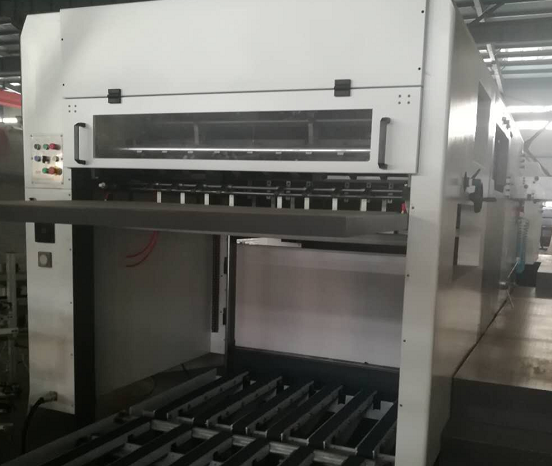 Paper can be collected automatically and orderly.The efficiency is improved by an uninterrupted paper collecting grid plate, and when paper is stacked to the specified height, the paper collecting grid plate will be replaced by another plate for uninterrupted paper collecting.By the pneumatic sampling, the die-cut paper can be conveniently inspected at any time.Electrical Control Unit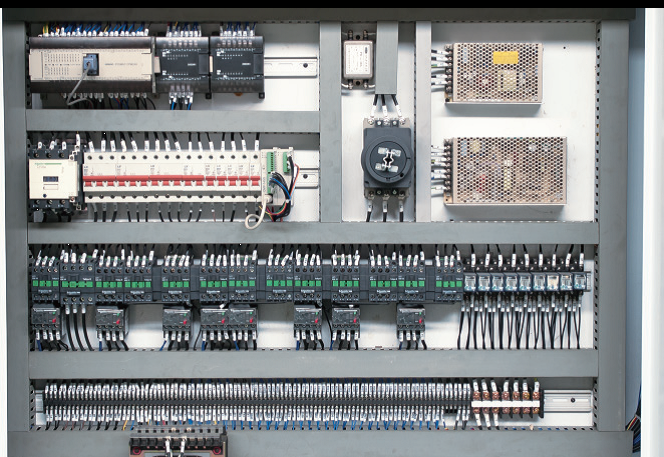 The electrical control system is Japan Omron PLC computer automatic control for fully detecting and controlling, and the Japan Omron frequency converter with Taiwan main motor provides high power for paper feeding, paper conveying, die-cutting, and paper collecting.The human-machine interface can display various working conditions, indicate fault positions and give solutions.The machine is equipped with various safety protection units. A visible and audible alarm will be given at any fault, and the machine will be automatically shut down to protect personal and device safety.Configuration InformationFor any needs of technology improvement, company keeps the right to change above information.SpecificationsSpecifications sheetAccessories1、Accompanying tools2、Additional accessories and consumable sparesNO.NameBrandProducing area & comment1Main worm & worm wheelM10Korean bearing steel，after quenching, wear to worm, Taiwan-owned processing2Intermittent mechanismTAN TZUTaiwan-owned production3Die cutting steel plate7mmKorean material 75Gr14Main chainIwisGermany5Other chainsTYCTaiwan6Pneumatic clutchOPMIItaly7High-speed jointSMCJapan8Screws12.9 levelTaiwan9Bolt type track rollersSKFSweden10Bearing 30311SKFSweden11Bearing 32016SKFSweden12Bearing 57941/10SKFSweden13Bearing 6016-2ZSKFSweden14Bearing 6212-2ZSKFSweden15Bearing 6214-2ZSKFSweden16Bearing 6218-2ZSKFSweden17Bearing 6219-2ZSKFSweden18Bearing 63202-2ZSKFSweden19Bearing 80202SKFSweden20Bearing 80208SKFSweden21Bearing 80209SKFSweden22Bearing 80210SKFSweden23Bearing 80216SKFSweden24Bearing 80307SKFSweden25Bearing 6311SKFSweden26Other BearingsNSKJapan27Frenquency converter TOSHIBAJapan28Programmable logic controllerOMRONJapan29Oil pressure switch SouthmanJapan30Photoconductive switchOMRONJapan31A.C. contactorSchneider ElectricFrance32ThermorelaySchneider ElectricFrance33Air switchSchneider ElectricFrance34ButtonSchneider ElectricFrance35Human-computer interface TELTATaiwan36Motor GV-40-750-200SMWANSHSINJapan37Motor GV-32-400-200SMWANSHSINJapan38Lubrication SystemGOLDKATaiwan39Gas Path SystemSUNRISETaiwan40Vacuum PumpEUROVACTaiwan41RelayIDECJapan42Solenoid ValveAirTACTaiwanModelMY-1680QMax. Paper Size1680×1235mmMin. Paper Size550×450mmMax. Cutting Size1600×1220mmMax. Pressure400TSheet ThicknessCarboard:250-2500g/m2 Corrugated Board<10mm (Max.thickness)Max.Cutting Speed4500sheets/hDie-Cutting Precision±0.25Total power25KWWeight25TOverall Dimension9800×5050×2600mmNameQuantitySpecificationFlat screw driver1 piece150Cross screw driver1 piece150Monkey wrench1 piece300Allen wrench1 setSocket spanner1 set6-27Sway spanner1 pieceSteel plate handle1 pieceHammer1 pieceEngine oil can1 piecePressing oil gun1 pieceTool box1 pieceSNNameQuantity1Fixed gripper finger10 pieces2Mobile gripper finger10 pieces3Spring piece10 pieces4Sucker rubber16 pieces (2 sets, 1 for large and 1 for small)5Sheet separator12 pieces (2 sets, 1 for thick and 1 for thin)6Electrical banding tape5 pieces for large and small each7Semicircular head screw M6×88 pieces8Expansion bolt M82 pieces9Buckle Ø308 pieces10Paper feeding plate1 set11Brush wheel (hard hair)4 pieces12Paper dividing hair brush2 pieces13Paper pressing plate1 set14Torsion spring (A0714A.A0714B) Ø2.57 pieces for each15Rubber padding plate 200×2006 piece16Pushing scale LG31.LG321 piece for each17Paper barrier C0637B2 pieces